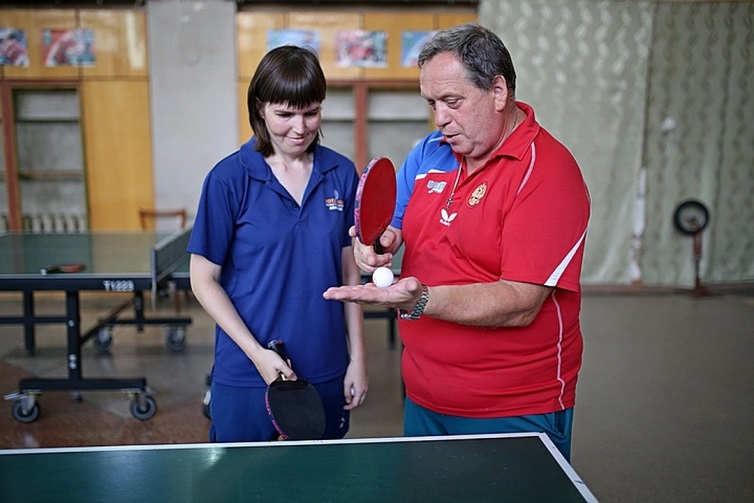  СОЗОНОВ Сергей Константинович ДАТА РОЖДЕНИЯ: 21.11.1960 г.ОБРАЗОВАНИЕ: Высшее профессиональное:Саратовский политехнический институт, специальность инженер-строительСреднее профессиональное:ГБОУ СПО «Саратовское областное училище (техникум) олимпийского резерва», педагог по физической культуре и спортуЧОУ ДПО «Балаковский институт профессиональной переподготовки и повышения квалификации» филиал, диплом дает право на ведение профессиональной деятельности в сфере деятельности в области спорта по программе тренерСТАЖ РАБОТЫ:  с 1990 г. по настоящее времяПОВЫШЕНИЕ КВАЛИФИКАЦИИ:Национальный государственный Университет физической культуры, спорта и здоровья им. П.Ф. Лесгафта, по программе: «Инновационные технологии адаптивной физической культуры и спорта в практике работы с инвалидами и маломобильными группами населения», 2013г.;ГБПОУ «Саратовское областное училище (техникум) олимпийского резерва», тема «Организация взаимодействия тренера и спортсмена», 2017г. 	УРОВЕНЬ ПОДГОТОВЛЕННЫХ СПОРТСМЕНОВ:Заслуженный мастер спорта по спорту лиц с интеллектуальными нарушениями, дисциплина настольный теннис, кандидаты в мастера спорта России по настольному теннису, спортсмены массовых разрядовчлены  сборных команд РФ, члены  сборных команд Саратовской области	    ЛУЧШИЕ РЕЗУЛЬТАТЫ ВОСПИТАННИКОВ:Косачева Анжелика – ЗМС по спорту ЛИН, Бронзовый призёр XIV летних Паралимпийских игр-2012 г. в г. Лондон (Великобритания), победитель Командного Чемпионата Мира -2017г., неоднократный победитель и призер Личных и Командных Чемпионатов Европы, неоднократный победитель и призер международных турниров, неоднократный чемпион РоссииШтыкова Мария – КМС, победитель всероссийских турниров, неоднократный призер Личных Первенств и Чемпионатов Саратовской области-2016-2018гг.Боборыко Максим – КМС, победитель всероссийских турниров, неоднократный победитель и призер Чемпионатов Саратовкой области-2016-2018гг.Ремизова Алена - КМС, 6 место Клубный Чемпионат России среди студентов-2006г., призер всероссийских турниров, неоднократный призер Чемпионатов Саратовской области-2006-2007гг.Филатов Иван, Кисилев Никита, Батиев Николай- КМС, неоднократные призеры Личных Чемпионатов Саратовской области- 2007-2009 г.г., призеры турнира сильнейших теннисистов Саратовской области «ТОП-12»- 2008 г.Сейтов Константин, Сысоев Александр, Половинкина Полина – призеры Личного первенства Саратовской области до 17 лет -2019 г.Якубова Эминэ, Павлов Олег, Абашева Анастасия – победители и призеры Личного первенства Школы «Олимпийские ракетки» до 17 лет -2019 г.ДОПОЛНИТЕЛЬНАЯ ИНФОРМАЦИЯ: По завершении спортивной карьеры имел разряд Кандидат в мастера спорта России по настольному теннису (1983 г.)Награжден грамотой Министерства молодежной политики, спорта и туризма «За высокие показатели в работе и добросовестный труд» от  10.08.2010 г.,Участник III Международного учебно-методического семинара тренеров по настольному теннису «Методические принципы построения тренировочного процесса на современном этапе развития настольного тенниса», 2010 г.Работает в бригаде с тренерами Созоновой Н.П. (настольный теннис) и Сауниным А.В. (спорт ЛИН, дисциплина настольный теннис)САУНИН Алексей Вадимович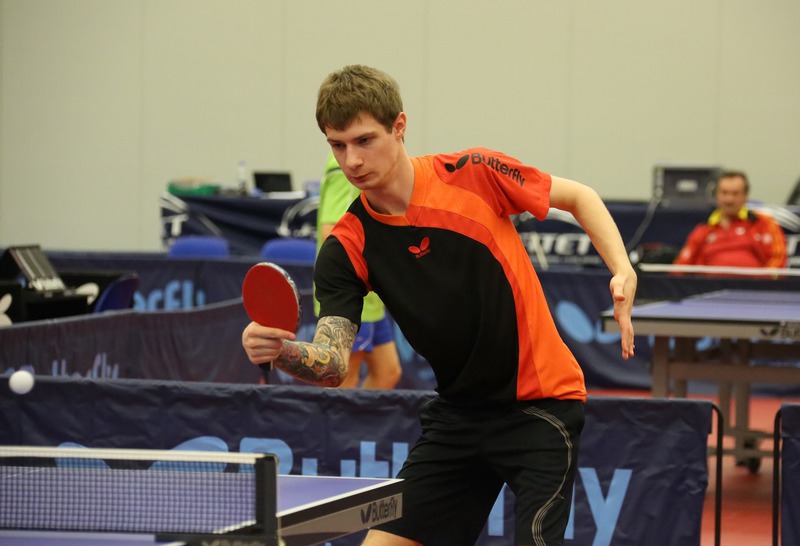 ДАТА РОЖДЕНИЯ: 30.06.1994 г.ОБРАЗОВАНИЕ: Высшее профессиональное ФГБОУ ВО «Саратовский национальный исследовательский государственный университете им. Н.Г. Чернышевского»Бакалавр по специальности физическая культура СТАЖ РАБОТЫ: работает в спортивной школе с 2019 г. по настоящее времяСПОРТИВНЫЙ РАЗРЯД, ЗВАНИЕ:Мастер спорта России спорта лиц с поражением опорно-двигательного аппарата, дисциплина настольный теннис	ДОПОЛНИТЕЛЬНАЯ ИНФОРМАЦИЯ:неоднократный победитель и призер Личных и Командных Чемпионатов России, Кубков России по спорту лиц с поражением опорно-двигательного аппарата (дисциплина настольный теннис)неоднократный победитель и призер международных  и всероссийских турнировРаботает в бригаде с тренером Созоновым С.К. по спорту ЛИН  СОЗОНОВА  Надежда Павловна 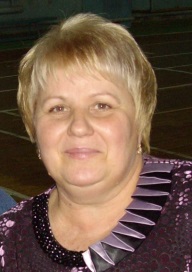 ДАТА РОЖДЕНИЯ: 22.10.1960 г.ОБРАЗОВАНИЕ: Среднее профессиональное:ГБОУ СПО «Саратовское областное училище (техникум) олимпийского резерва», педагог по физической культуре и спорту СТАЖ РАБОТЫ: с 1995 г. по настоящее времяПОВЫШЕНИЕ КВАЛИФИКАЦИИ:Семинар по обучению тренерско-преподавательского состава «Актуальные вопросы подготовки тренерско-преподавательского состава СДЮШОР», 2013 г.ЧОУ ДПО «ПРОФ-АВТО», прошла проверку знаний по программе: «Оказание первой помощи пострадавшим на производстве», 2018 г.УРОВЕНЬ ПОДГОТОВЛЕННЫХ СПОРТСМЕНОВ:спортсмены массовых разрядов, члены  сборных команд Саратовской области и спортивной школы «Олимпийские ракетки»ЛУЧШИЕ РЕЗУЛЬТАТЫ ВОСПИТАННИКОВ:Созонов Сергей, Дусаев Самир– призеры Личного первенство Саратовской области до 15 лет-2019 г.Чернова Алина, Шакарова Диана, Скоблилова Виктория – победители и призеры Личного первенства г. Саратова до 15 лет -2019 г.ДОПОЛНИТЕЛЬНАЯ ИНФОРМАЦИЯ:По завершении спортивной карьеры имела  II  спортивный разряд по настольному теннису (1982 г.)Награждена Почетной грамотой Министерства молодежной политики, спорта и туризма Саратовской области «за добросовестный труд и высокий профессионализм в работе», 2014 г.Работает в бригаде с тренером Созоновым С.К. ЛАВРЕНОВ  Юрий Константинович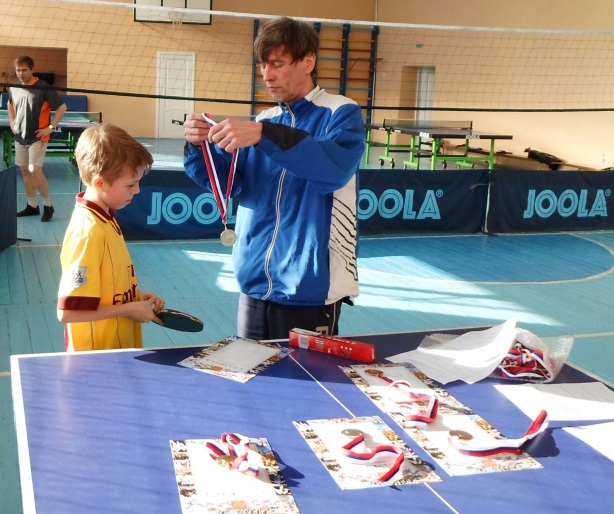 ДАТА РОЖДЕНИЯ: 09.02.1960 г.ОБРАЗОВАНИЕ: Высшее профессиональное,Воронежский сельскохозяйственный институт им. К.Д. Глинки, инженер-землеустроительСреднее профессиональноеГБОУ СПО «Саратовское областное училище (техникум) олимпийского резерва», педагог по физической культуре и спортуСТАЖ РАБОТЫ: с 1994 г. по настоящее времяСПОРТИВНЫЙ РАЗРЯД, ЗВАНИЕ: имеет почетное звание «Заслуженный тренер России» (с 25.09.2009г.)ПОВЫШЕНИЕ КВАЛИФИКАЦИИ:Семинар по обучению тренерско-преподавательского состава «Актуальные вопросы подготовки тренерско-преподавательского состава СДЮШОР», 2013 г.ФГБУ ФЦПСР, по теме «Основные направления дальнейшей модернизации системы спортивной подготовки», 2015 г.УРОВЕНЬ ПОДГОТОВЛЕННЫХ СПОРТСМЕНОВ:кандидаты в мастера спорта, спортсмены массовых разрядов, члены  сборных команд Саратовской области и спортивной школы «Олимпийские ракетки»ЛУЧШИЕ РЕЗУЛЬТАТЫ ВОСПИТАННИКОВ:Лавренова Светлана, Абдуллаев Бахтияр, Провоторов Илья – КМС, 6 место Клубный Чемпионат России среди студентов-2006 г., призеры всероссийских турниров, призеры Чемпионатов Саратовской области-2005-2008 г.г.Кулагина Ксения, Жардимгалиев Адиль – победители Личного первенства Саратовской области до 13 лет -2019 г.Афанасьев Юрий- 1 место Личное первенство Школы «Олимпийские ракетки»-2019 г. ДОПОЛНИТЕЛЬНАЯ ИНФОРМАЦИЯ:По завершении спортивной карьеры имел разряд Кандидат в мастера спорта России по настольному теннису  (1976 г.)Награжден  благодарственным письмом губернатора Саратовской области «За высокие спортивные результаты по итогам VI зимней Универсиады ВУЗов Министерства сельского хозяйства РФ», 2013 г.,Работает в бригаде с тренером Лавреновой И.В.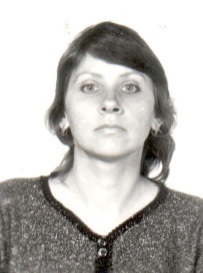 ЛАВРЕНОВА  Ирина Викторовна ДАТА РОЖДЕНИЯ: 20.09.1962  г.ОБРАЗОВАНИЕ: Высшее профессиональное Саратовский ордена «Знака Почета» государственный педагогический институт им. К. Федина, учитель начальных классовСреднее профессиональноеГБОУ СПО «Саратовское областное училище (техникум) олимпийского резерва», педагог по физической культуре и спортуСТАЖ РАБОТЫ: с 1996 г. по настоящее времяПОВЫШЕНИЕ КВАЛИФИКАЦИИ:ФГБУ ФЦПСР, по теме «Основные направления дальнейшей модернизации системы спортивной подготовки», 2015 г.;Саратовский Социально-экономический институт (филиал) федерального государственного бюджетного образовательного учреждения высшего образования «Российский экономический университет  им. Г.В. Плеханова», по программе «Развитие психолого-педагогических компетенций тренера-преподавателя», 2018 г.УРОВЕНЬ ПОДГОТОВЛЕННЫХ СПОРТСМЕНОВ:спортсмены массовых разрядов, члены  сборных команд Саратовской области и спортивной школы «Олимпийские ракетки»ЛУЧШИЕ РЕЗУЛЬТАТЫ ВОСПИТАННИКОВ:Куценко Владислав, Сысоев Дмитрий- серебряный призер Первенства Саратовской области до 18 лет -2019 г.Тычинин Иван, Баринов Даниил – призеры Личного Первенства Саратовской области до 15 лет – 2014-2016 г.г., неоднократные победители Первенств Школы до 16, до 14 лет- 2014-2017 г.г.ДОПОЛНИТЕЛЬНАЯ ИНФОРМАЦИЯ:Награждена Почетной грамотой Министерства молодежной политики, спорта и туризма Саратовской области «за добросовестный труд и высокий профессионализм в работе», 2014 г..Работает в бригаде с тренером Лавреновым Ю.К.